浙江中一检测研究院股份有限公司职业卫生网上公开信息表单位名称宁波经济技术开发区新港机械有限公司宁波经济技术开发区新港机械有限公司宁波经济技术开发区新港机械有限公司宁波经济技术开发区新港机械有限公司单位地址宁波市北仑区新碶街道长白山路597号联系人联系人王弥龙项目名称宁波经济技术开发区新港机械有限公司职业病危害因素定期检测宁波经济技术开发区新港机械有限公司职业病危害因素定期检测宁波经济技术开发区新港机械有限公司职业病危害因素定期检测宁波经济技术开发区新港机械有限公司职业病危害因素定期检测技术服务项目组员名单曾杰、李春芽曾杰、李春芽曾杰、李春芽曾杰、李春芽现场调查时间2022/6/122022/6/122022/6/122022/6/12现场调查技术人员曾杰、李春芽企业陪同人王弥龙王弥龙现场调查图像证明现场采样、检测时间2022/6/202022/6/202022/6/202022/6/20现场采样、检测人员曾杰、李春芽企业陪同人企业陪同人王弥龙现场采样、检测图像证明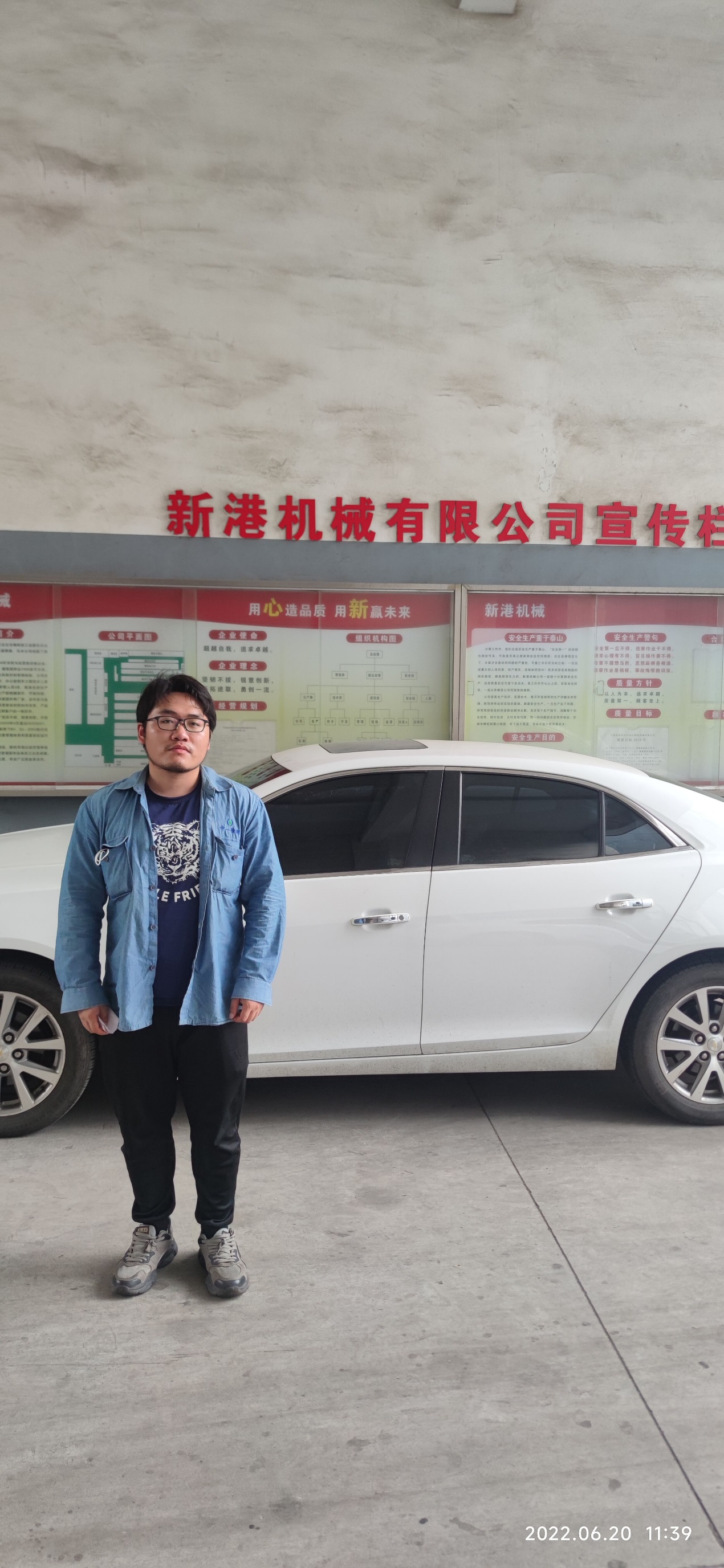 